Our MissionCanaan Valley Institute is a 501(c)3 non-profit organization that works to create healthy communities, vibrant economies, and clean watersheds across Central Appalachia. We restore degraded land and streams to conditions that are healthier for people, plants, and animals. By providing education, outreach, and technical assistance, we also help organizations, local governments, and communities gain the tools and skills necessary to develop lasting solutions.Our VisionOur vision is for local governments and organizations to work together to develop lasting solutions to linked economic and environmental challenges. Economic development and diversification efforts will build upon local assets and will include the restoration of degraded land and streams. Effective partnerships will help cities and counties across the Central Appalachian states of West Virginia, Virginia, Maryland, and Pennsylvania build healthy communities, vibrant economies, and clean watersheds What we do…Community Capacity BuildingEmpowers communities, local governments and businesses to improve the quality of life in their watersheds through cost-effective, locally determined solutions Stream and Habitat Restoration Assessment of stream conditions and restoration optionsWetland delineation and restorationWatershed and mitigation planningDevelopment of designs and construction specificationsCoordination with regulatory agenciesConstruction management plantingLong-term monitoring and reportingWastewater ManagementAssist local, county, and watershed groups to assess current treatment conditionsIdentification of treatment alternatives including traditional and alternative technologiesDevelopment of projects that are relevant to and reflect local prioritiesAssistance to small communities with system design, permitting, and installation oversightDevelopment of funding strategies, incorporating non-traditional sources of funds and servicesTargeted education programs to homeowners, local decision makers, and management entitiesOutreach & EducationPromoting environment-based outreach and education as tools for increasing community vitality, ecological integrity, and academic achievementImmersing students and local stakeholders in the natural resources around them, Working with schools, nonprofit organizations, private businesses, and local and state agencies to develop educational opportunities that engage students and local stakeholders in meaningful learning experiences in their natural world
Since 1995, Canaan Valley Institute has been dedicated to providing Central Appalachia with clean rivers and streams.  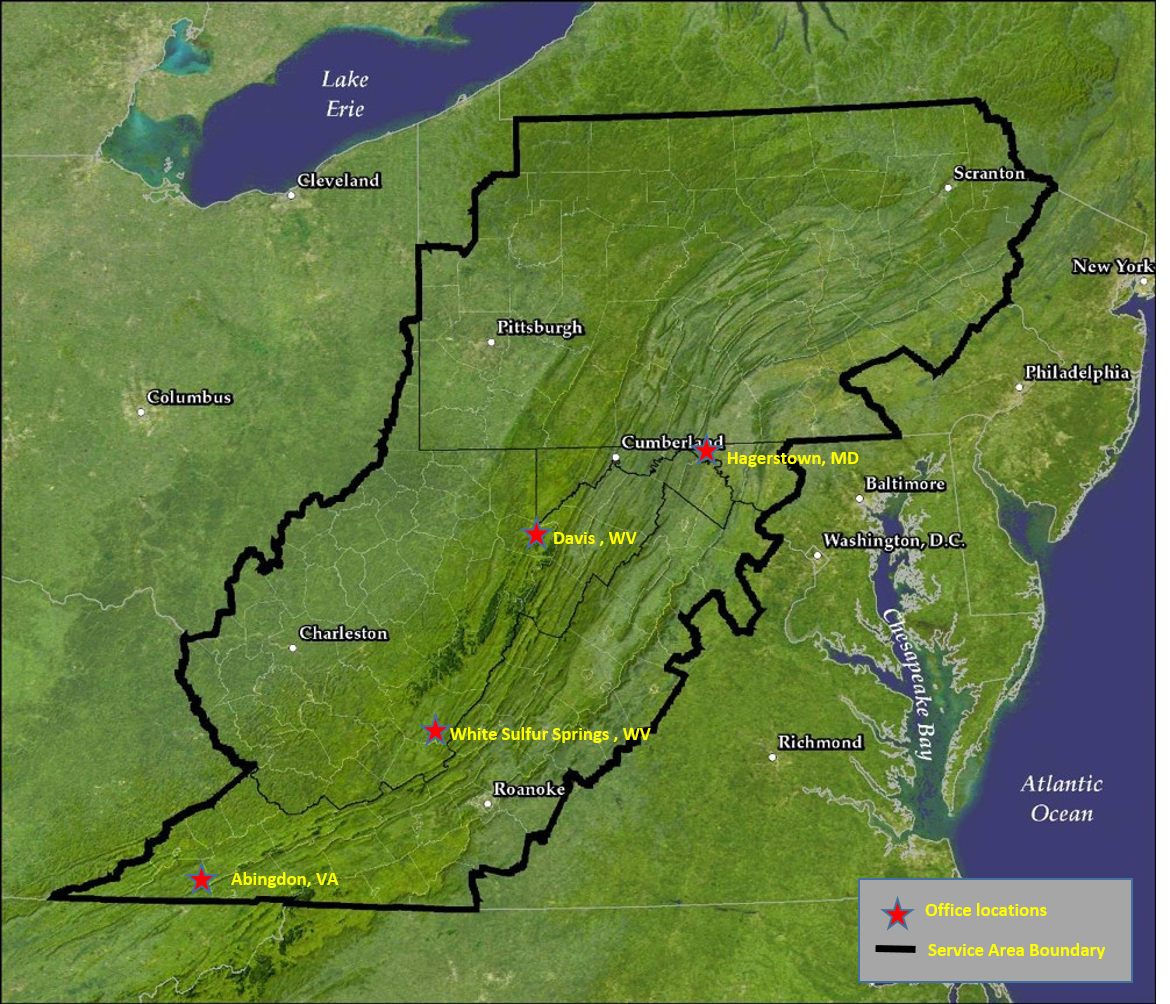 Our partners…Allegany County Health DepartmentBlue Ridge Community & Technical CollegeChoose Clean Water CoalitionDownstream StrategiesEnvironmental Protection AgencyFrederick County Health DepartmentHoward County Health DepartmentMaryland Department of the EnvironmentMaryland Department of Natural ResourcesMontgomery County Health DepartmentNational Fish & Wildlife FoundationSprouting FarmsUS Fish & Wildlife ServiceUS Forest ServiceUpper Tennessee River RoundtableVA Dept. of Game & Inland FisheriesWashington County Health DepartmentWest Virginia Department of Environmental ProtectionWest Virginia Brownfields Assistance CentersWest Virginia Rivers 